IVIg and SCIg Immunoglobulin Therapy Product OptionsTable 1 - Infusion Rates for Carimune® NF Concentrations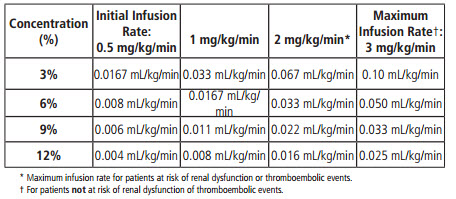 Table 2 – Hyqvia Immune Globulin Infusion 10% (Human) Infusion Rates 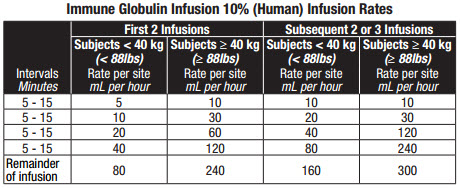 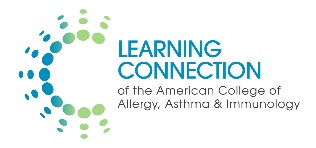 Put it in PracticeIVIg ProductsFormIndicationpH (after reconstitution)ConcentrationIgA Content% IgGNa Content (@ 5%)DiluentBivigam®LiquidPIDD4.0 - 4.610%≤ 200 µg/mL≥ 96%0.100 – 0.140 M sodium chlorideN/ACarimune® NFLyophilizedPIDD, ITP6.6 ± 0.23, 6, 9 or 12%720 µg/mL≥ 96%< 20 mg NaCL/gm proteinSterile Water, 5% Dextrose or 0.9% NaClFlebogamma® 5% DIFLiquidPIDD5 – 65%< 50 µg/mL≥ 97%< 3.2 mmol/LN/AFlebogamma® 10% DIFLiquidPIDD5 – 610%< 100 µg/mL≥ 97%Trace amountsN/AGammagard® S/D IgA <1 µg/mLLyophilizedPIDD, ITP, CLL, Kawasaki Disease6.8 ± 0.45% (for 10%, use half of supplied diluent)< 1 µg/mL≥ 90%0.85% with 5%Sterile Water (96 mL for 5 gm 5%, 192 mL for 10 gm 5%)Gammagard® LiquidLiquidPIDD, MMN4.6 – 5.110%37 µg/mL≥ 98%Non-detectableN/AGammaked™LiquidPIDD, ITP, CIDP4 – 4.510%46 µg/mL≥ 98%1.3 mmol/LN/AGammaplex®LiquidPIDD4.8 – 55%< 10 µg/mL> 95%0.3 g NaCLN/AGamunex®-CLiquidPIDD, ITP, CIDP4 – 4.510%46 µg/mL≥ 98%1.3 mmol/LN/AOctagam® 5%LiquidPIDD5.1 – 65%≤ 2 µg/mL≥ 96%< 30 mmol/LN/AOctagam® 10%LiquidITP4.5 – 510%≤ 2 µg/mL≥ 96%< 30 mmol/LN/APrivigen®LiquidPIDD, ITP4.6 – 510%< 25 µg/mL≥ 96%Trace amountsN/AIVIg ProductsOsmality (mOsm/L)Initial infusion rateSugar contentShelf lifeStorage requirementsBivigam®≤ 510 mOsm/kg0.5 mg/kg/min for the first 10 minutesNo sugar addedUntil expiration date on vial packaging at 2 to 8°C (36 to 46°F)Refrigerate between 2 to 8°C (36 to 46°F). Do not freeze or heat.Carimune® NFSterile water: 192-768 (3-12%)5% dextrose: 444-1020 (3-12%)0.9% NaCl: 498-1074 (3-12%)See Table 1 below1.67 gm sucrose24 monthsUp to 30°C (86°F)Flebogamma® 5% DIF240 – 370Initial rate of 0.01 mL/kg body weight/min. If tolerated during first 30 minutes, can be gradually increased to a max of 0.1 mL/kg/min.5 g D-sorbitol (as stabilizer) in 100 mL of water for injection24 monthsRoom temperature: 2–25°C (36 to 77°F). Do not freeze.Flebogamma® 10% DIF240 – 3700.01 mL/kg/min (1 mg/kg/min). If tolerated, increase to 0.08 mL/kg/min (8 mg/kg/min).5 g D-sorbitol (as stabilizer) in 100 mL of water for injection24 monthsRoom temperature: 2–25°C (36 to 77°F). Do not freeze.Gammagard® S/D IgA <1 µg/mL636 (5%), 1250 (10%)5 solution%: 0.5 mL/kg/hr (0.8 mg/kg/min). Can gradually increase every 30 minutes to a rate of 4 mL/kg/hr.10% solution: If 4 mL/kg/hr is tolerated, can increase to 10% solution starting at 0.5 mL/kg/hr to a max of 8mL/kg/hr.20 mg/mL glucose with 5%24 monthsRoom temperature: up to 25ºC (77ºF). Freezing should be avoided to prevent the diluent bottle from breaking.Gammagard® Liquid240 – 300PIDD: 0.5 mL/kg/hr (0.8 mg/kg/min) for 30 minsMMN: 0.5 mL/kg/hr (0.8 mg/kg/min).No added sugars36 months (refrigerated). 12 months (at room temperature within the first 24 months of date of manufacture)Refrigeration: 2–8°C (36–46°F). Room temperature: up to 25°C (77°F). Do not freeze.Gammaked™258ITP: 1 mg/kg/min.PIDD: 1 mg/kg/min.CIDP: 2 mg/kg/min.No added sugars36 months (refrigerated). 6 months (at room temperature for up to 6 months anytime during 36 month shelf life).Refrigeration: 2–8°C (36–46°F). Room temperature: up to 25°C (77°F). Do not freeze.Gammaplex®≥240 (typically 420 – 500)0.5 mg/kg/min (0.01 mL/kg/min for 15 minutes, then gradually increase to 4mg/kg/min. (0.08 mL/kg/min).5 g D-sorbitol in 100 mL of buffer solution24 months (room temperature)Room temperature: 2–25°C (36–77°F). Do not freeze.Gamunex®-C258ITP: 1 mg/kg/min.PIDD: 1 mg/kg/min.CIDP: 2 mg/kg/min.No added sugars36 months (refrigerated). 6 months (at room temperature for up to 6 months anytime during 36 month shelf life).Refrigeration: 2–8°C (36–46°F). Room temperature: up to 25°C (77°F). Do not freeze.Octagam® 5%310-380Initial rate of 0.5 mg/kg/min.100 mg/mL maltose24 monthsRoom temperature: 2–25°C (36–77°F). Do not freeze.Octagam® 10%310-3801.0 mg/kg/min (0.01 mL/kg/min)90 mg/mL maltose24 months (refrigerated). Within the first 12 months of its shelf-life, the product may be stored up to 6 months at ≤ +25°C (77°F).Room temperature: 2–25°C (36–77°F). Do not freeze.Privigen®320PIDD: Initial rate of 0.005 mL/kg/min. If tolerated, increase gradually to 0.08 mL/kg/min.ITP: Initial rate of 0.005 mL/kg/min. If tolerated, increase gradually to 0.04 mL/kg/min.No added sugars36 months (room temperature)Room temperature: up to 25°C (77°F). Do not freeze. Protect from light.SCIg ProductsFormIndicationpH (after reconstitution)ConcentrationIgA Content% IgGNa Content (@ 5%)DiluentGammagard® LiquidLiquidPIDD4.6 – 5.110%37 µg/mL≥ 98%Non-detectableN/AGammaked™LiquidPIDD4 – 4.510%46 µg/mL≥ 98%1.3 mmol/LN/AGamunex®-CLiquidPIDD4 – 4.510%46 µg/mL≥ 98%1.3 mmol/LN/AHizentra®LiquidPIDD4.6 – 5.220%≤ 50 µg/mL≥ 98%TraceN/AExcipient contentHyQvia™LiquidPIDDImmune Globulin Infusion 10% (Human): 4.6 – 5.1Recombinant Human Hyaluronidase: 7.410%37 µg/mL≥ 98%Immune Globulin Infusion 10% (Human): Glycine (0.25M) serves as a stabilizing and buffering agent. No added sugar, sodium, or preservatives.Recombinant Human Hyaluronidase: 8.5 mg/mL sodium chloride, 1.78 mg/mL, sodium phosphate dibasic dihydrate, 1.0 mg/mL human albumin, 1.0 mg/mL edentate disodium dihydrate, 0.40 mg/mL calcium chloride dihydrate, and 0.17 mg/mL sodium hydroxide added for pH adjustment. It does not contain preservatives.N/ASCIg ProductsOsmality (mOsm/L)Initial infusion rateSugar contentShelf lifeStorage requirementsGammagard® Liquid240-300≥40 kg body weight: 30 mL/site at 20 mL/hr/site.<40kg: 20 mL/site at 15 mL/hr/site.No added sugars36 months (refrigerated). 12 months (at room temp within the first 24 months of date of manufacture).Refrigeration: 2–8°C (36–46°F). Room temperature: up to 25°C (77°F). Do not freeze.Gammaked™ Liquid258PIDD: 20 mL/hr/site.No added sugars36 months (refrigerated). 6 months (at room temp for up to 6 months anytime during 36 month shelf life).Refrigeration: 2–8°C (36–46°F). Room temperature: up to 25°C (77°F). Do not freeze.Gamunex®-C258PIDDNo added sugars36 months (refrigerated). 6 months (at room temperature for up to 6 months anytime during 36 month shelf life).Refrigeration: 2–8°C (36–46°F). Room temperature: up to 25°C (77°F). Do not freeze.Hizentra®N/ANot for intravenous administration. Avoid injection into blood vessel. Injection sites: abdomen, thighs, upper arms, and/or lateral hip. Manufacturer recommends 15 mL volume per infusion site at a max rate of 50 mL/hr/site by infusion pump.No added sugars18 months (room temperature)Room temperature: up to 25°C (77°F). Do not freeze. Protect from light.HyQvia™Immune Globulin Infusion 10% (Human): 240 – 300 mOsmol/kgRecombinant Human Hyaluronidase: 290 to 350 mOsmAdminister the Recombinant Human Hyaluronidase of HYQVIA at an initial rate per site of approximately 1 to 2 mL per minute, or as tolerated.Administer Immune Globulin Infusion 10% (Human) of HYQVIA at rates provided in Table 2 belowSee Excipient content sectionUp to 36 months refrigerated (36° to 46°F). Up to 3 months during the first 24 months at room temperature (77°F) from the date of manufacturing (Mfg date) printed on the carton.Refrigeration (36° to 46°F) for up to 36 months. Room temperature (up to 77°F) for up to 3 months. Do not freeze. Protect from light.